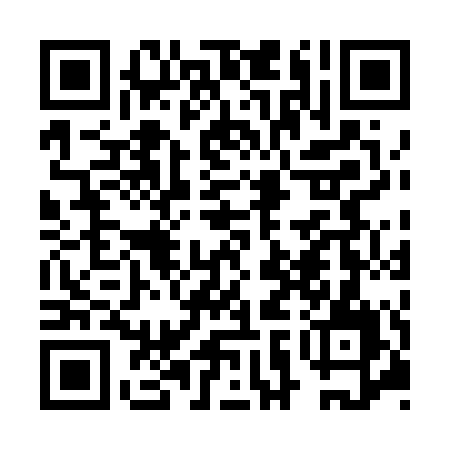 Ramadan times for Zatoumsi, CameroonMon 11 Mar 2024 - Wed 10 Apr 2024High Latitude Method: NonePrayer Calculation Method: Muslim World LeagueAsar Calculation Method: ShafiPrayer times provided by https://www.salahtimes.comDateDayFajrSuhurSunriseDhuhrAsrIftarMaghribIsha11Mon5:135:136:2112:243:356:266:267:3112Tue5:125:126:2112:243:346:266:267:3113Wed5:125:126:2112:233:336:266:267:3114Thu5:115:116:2012:233:336:266:267:3115Fri5:115:116:2012:233:326:266:267:3016Sat5:115:116:2012:223:316:256:257:3017Sun5:105:106:1912:223:306:256:257:3018Mon5:105:106:1912:223:296:256:257:3019Tue5:105:106:1812:223:286:256:257:3020Wed5:095:096:1812:213:276:256:257:2921Thu5:095:096:1812:213:266:246:247:2922Fri5:085:086:1712:213:256:246:247:2923Sat5:085:086:1712:203:246:246:247:2924Sun5:085:086:1612:203:236:246:247:2925Mon5:075:076:1612:203:236:246:247:2826Tue5:075:076:1612:193:216:236:237:2827Wed5:065:066:1512:193:206:236:237:2828Thu5:065:066:1512:193:196:236:237:2829Fri5:055:056:1412:193:196:236:237:2830Sat5:055:056:1412:183:206:236:237:2831Sun5:055:056:1412:183:206:226:227:271Mon5:045:046:1312:183:216:226:227:272Tue5:045:046:1312:173:216:226:227:273Wed5:035:036:1212:173:226:226:227:274Thu5:035:036:1212:173:226:226:227:275Fri5:025:026:1212:173:236:216:217:276Sat5:025:026:1112:163:236:216:217:277Sun5:025:026:1112:163:236:216:217:268Mon5:015:016:1112:163:246:216:217:269Tue5:015:016:1012:153:246:216:217:2610Wed5:005:006:1012:153:246:206:207:26